关于中共西安市委办公厅市委4号楼5-9层空调管道及吊顶改造竞争性磋商成交结果公告一、项目编号：XCZX2022-0134备案编号：ZCBN-西安市-2022-02375二、项目名称：中共西安市委办公厅市委4号楼5-9层空调管道及吊顶改造三、成交信息第一标段：	资格性审查后，有效供应商不足三家，本标段终止。第二标段：	供应商名称：陕西及锋建设工程有限公司成交金额：960000.00元联系人：张灵芝联系方式：18681879760供应商地址：陕西省西安市高新区丈八街办太白南路高山流水和城4幢2单元29层22902室第三标段：	供应商名称：陕西秦通柯林实业有限公司成交金额：509000.00元联系人：妙锋联系方式：18629006512供应商地址：陕西省西咸新区沣东新城世纪大道佳龙怡景华庭底商1-1第四标段：	供应商名称：陕西秦臻建设工程有限公司成交金额：1350000.00元联系人：张焕焕联系方式：18792975374供应商地址：陕西省西安市莲湖区大莲花池55号四、主要标的信息五、竞争性磋商人员名单：杨耀锋、刘晓延、任勇、张东红、吕彦龙。 六、公告期限：自本公告发布之日起1个工作日。七、其他补充事宜    1、本项目为专门面向中小企业采购项目，成交供应商性质详见附件。2、请成交供应商于本项目公告期届满之日起前往西安市公共资源交易中心8楼领取成交通知书，同时提交密封好的纸质响应文件一正两副，内容与电子响应文件完全一致。八、凡对本次公告内容提出询问，请按以下方式联系1.采购人信息名    称：中共西安市委办公厅地    址：西安市未央区凤城八路99号联系方式：189092060012.项目联系方式项目联系人：纪老师电　    话：029-86510029、86510365转分机80862九、附件第二标段：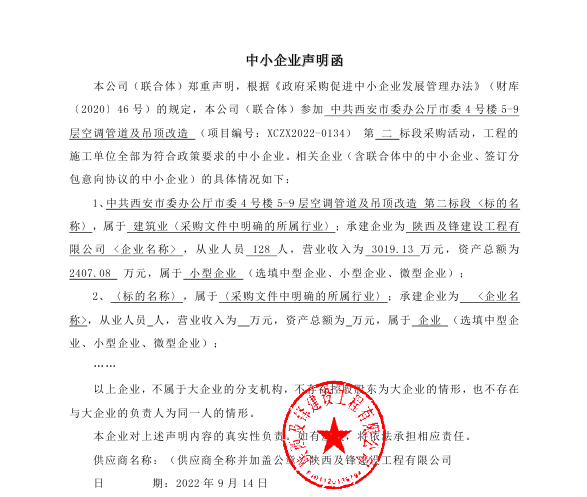 第三标段：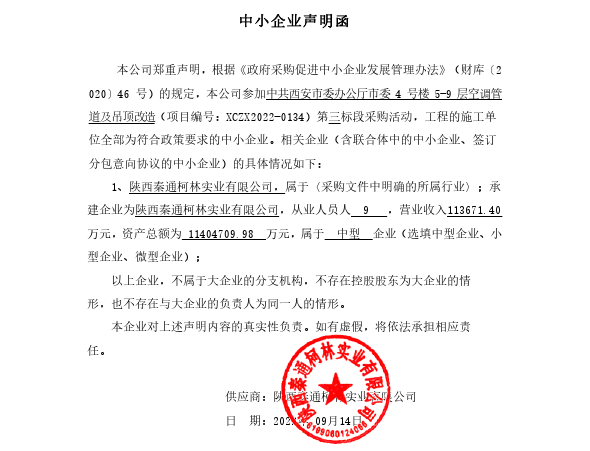 第四标段：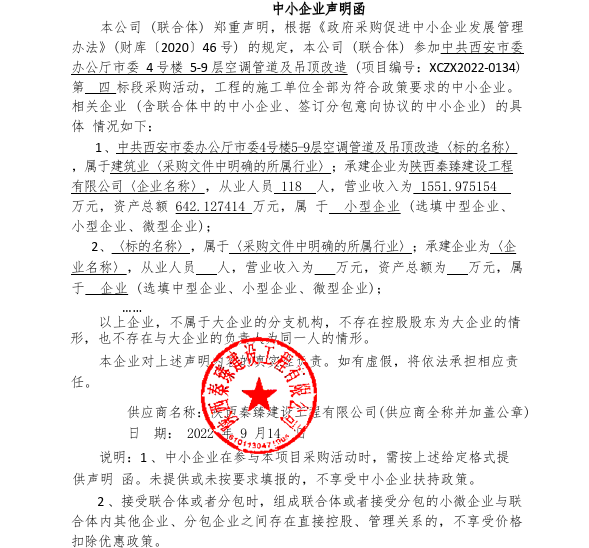                  西安市市级单位政府采购中心               2022年9月16日工程类名称：中共西安市委办公厅市委4号楼5-9层空调管道及吊顶改造施工范围：详见磋商文件第三章施工工期：自进场之日起30个日历日内完成项目全部内容。第二标段：项目经理：张伟执业证书信息：二级建造师（陕261111226984）和建筑施工企业“安管人员”安全生产考核证（陕建安B（2014）0008489）第三标段：项目经理：妙锋执业证书信息：二级建造师（陕261112136962）和建筑施工企业“安管人员”安全生产考核证（陕建安B（2021）0008049）第四标段：项目经理：思为执业证书信息：二级建造师（陕261131552771）和建筑施工企业“安管人员”安全生产考核证（陕建安B（2015）0006957）